Förteckning brandskyddsutrustning Vårlyckan 2023Förteckning brandskyddsutrustning Roslagsbro IF Vårlyckan, Roslagsbrovägen 189 Norrtälje Larmcentral/brandlarm klubbhuset/kiosk/café, placering till vänster om entrédörren Information/instruktionshäfte brandskydd Vårlyckan Roslagsbro IF klubbhus/kiosk/café, placering till vänster om larmcentralen vid entrédörren Brandsläckare klubbhus/kiosk/café, placering till vänster om larmcentralen vid entrédörren Brandsläckare kök, placering på väggen till vänster om dörrpost mot hall till sovsalar 4, 5, 6Brandfilt kök, placering på väggen till vänster om dörrpost mot hall till sovsalar 4, 5, 6Brandsläckare klubbrum, placering på väggen vid tv/tv-bänk till vänster om dörrposten mot kiosk/café Brandfilt klubbrum, placering på väggen vid tv/tv-bänk till vänster om dörrposten mot kiosk/café Brandsläckare sovsal 1, placering till vänster om dörrenBrandsläckare hall vid sovsal 2A och 2B, placering till höger om dörr mot den större hallen utanför sovsalarnaBrandsläckare sovsal 3, placering till höger om dörrenBrandsläckare hall till inomhushall, placering till vänster på vägg utanför inomhushallBrandsläckare källarplan, placering entréhall på vägg till vänster om förråd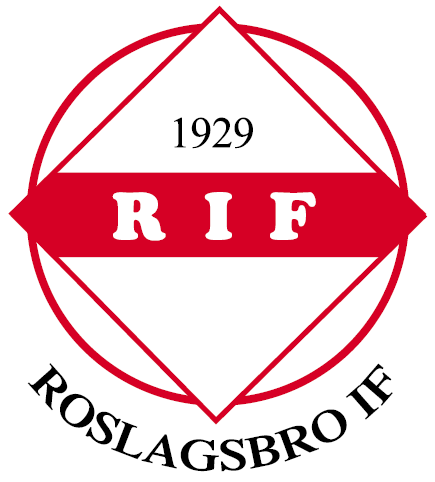 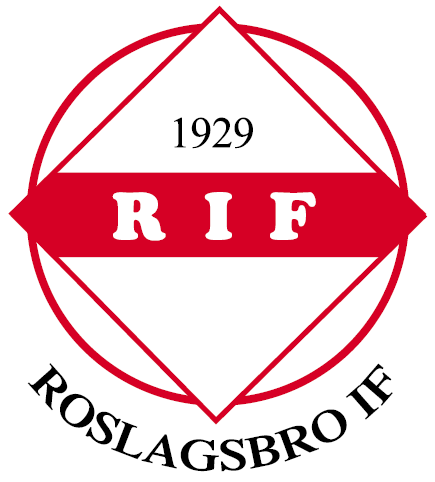 